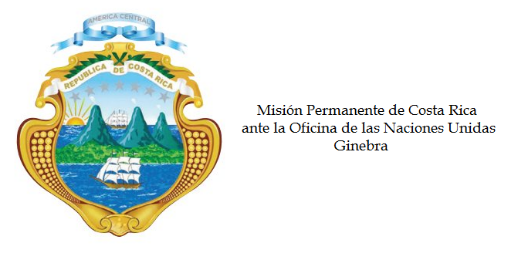 ___________________________________________________________________________________
Consejo de Derechos Humanos32ª Sesión del Grupo de Trabajo sobre el Examen Periódico UniversalIntervenciónUruguayGinebra, 23 de enero de 2018
Declaración de Costa Rica___________________________________________________________________________________Gracias Señor Presidente, Costa Rica le da más cordial bienvenida a la distinguida delegación uruguaya.  Mi delegación desea destacar sus avances en la adopción de medidas para mejorar la participación política de las mujeres, y en el fortalecimiento de la institución nacional de derechos humanos y de la institucionalidad para prevenir la tortura. Además, reconocemos su robusto sistema electoral, sus altos índices de  de desarrollo humano, y colaboración con el sistema de las Naciones Unidas. Sin embargo, consideramos que Uruguay tiene todas las capacidades para garantizar mejores condiciones a las personas con discapacidad. Por otra parte, nos preocupa la impunidad respecto a los crimenes cometidos durante la dictadura. Mi delegación recomienda respetuosamente:1. Tomar medidas para garantizar que los crimenes de lesa humanidad y derechos humanos no estén sujetos a normas sobre preescripción, amnistía o inmunidades, en las disposiciones legales sobre la impunidad y la reparación de las víctimas, en relación con el periodo del gobierno militar. 2. Impulsar las reformas legales pertinentes para dotar de capacidad jurídica plena a las personas con discapacidad. 3.  Tomar las medidas necesarias para combatir el desempleo de las personas jóvenes, las mujeres y las personas con discapacidad.   Muchas gracias.